CHILDHOOD STRESS & ANXIETYBUILDING RESILIENCEEMPOWERING STRATEGIES         EFFECTIVE SUPPORTSCHILDHOOD STRESS & ANXIETYBUILDING RESILIENCEEMPOWERING STRATEGIES         EFFECTIVE SUPPORTS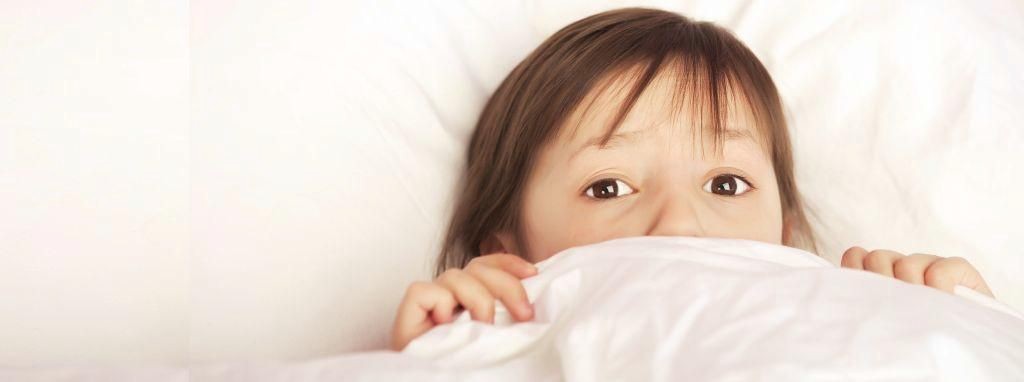                           ZOOM Presentation and Discussion By:Julie-Anne Richards,   M.A., R.C.C., C.C.C.Registered Clinical Counselor, Psycho-educational Consultantwww.JulieAnneRichards.com                          ZOOM Presentation and Discussion By:Julie-Anne Richards,   M.A., R.C.C., C.C.C.Registered Clinical Counselor, Psycho-educational Consultantwww.JulieAnneRichards.com6:30-8:00 pmTuesdayNovember 9, 2021REGISTER TO RECEIVE ZOOM SIGN-UP LINKTailored for Parents, Caregivers and Educators supporting children ages Preschool – 12 yearsVIRTUAL PRESENTATIONThe ZOOM the Link will be emailed to you November 9Free Event!REGISTRATION REQUIRED (copy and paste in browser) https://www.eventbrite.ca/e/free-virtual-presentation-on-childhood-anxiety-by-julie-anne-richards-tickets-201201748847Free Event!REGISTRATION REQUIRED (copy and paste in browser) https://www.eventbrite.ca/e/free-virtual-presentation-on-childhood-anxiety-by-julie-anne-richards-tickets-201201748847This Presentation is structured for an Adult AudienceProvided to those supporting Preschool and Elementary Aged StudentsFunded by the Eric Palmer Memorial Foundation www.ericfoundation.comThis Presentation is structured for an Adult AudienceProvided to those supporting Preschool and Elementary Aged StudentsFunded by the Eric Palmer Memorial Foundation www.ericfoundation.com